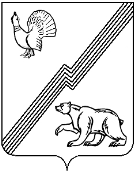 АДМИНИСТРАЦИЯ ГОРОДА ЮГОРСКАХанты-Мансийского автономного округа – Югры ПОСТАНОВЛЕНИЕ от 12 октября 2022 года                                                                             № 2144-п
О внесении изменений в постановление администрации от 03.10.2022 № 2094-п «О создании рабочей группы по обеспечениюсоциального сопровождения мобилизуемых граждан и членов их семей в городе Югорске»Во исполнение поручения заседания Рабочей группы при призывной комиссии по мобилизации Ханты – Мансийского автономного округа – Югры по обеспечению социального сопровождения мобилизуемых граждан и членов их семей от 06.10.2022 № 3:1. Внести в постановление администрации города Югорска от 03.10.2022 № 2094-п «О создании рабочей группы по обеспечению социального сопровождения мобилизуемых граждан и членов их семей в городе Югорске» следующие изменения:1.1. В заголовке, по тексту постановления слова «рабочая группа» заменить словами «муниципальная рабочая группа» в соответствующих.1.2.  Приложение 1 изложить в новой редакции (приложение).2. Контроль за выполнением постановления возложить на заместителя главы города Югорска Л. И. Носкову.Глава города Югорска                                                              А. Ю. Харлов Приложение к постановлению  администрации города Югорска от 12 октября 2022 года № 2144-п«Приложение к постановлению  администрации города Югорска от 03.10.2022 № 2094-пСостав муниципальной рабочей группы по обеспечению социального сопровождения мобилизуемых граждан и членов их семей в городе Югорске(далее – муниципальная рабочая группа) Заместитель главы города Югорска, в ведении которого находятся вопросы социальной политики, председатель муниципальной рабочей группыПервый заместитель главы города Югорска, заместитель председателя муниципальной рабочей группыЗаместитель начальника отдела по организационно-массовой и социальной работе управления социальной политики администрации города Югорска, секретарь муниципальной рабочей группыЧлены муниципальной рабочей группы:Начальник управления социальной защиты населения в городе Югорске и Советском районе (по согласованию)Главный врач бюджетного учреждения Ханты – Мансийского автономного округа – Югры  «Югорская городская больница» (по согласованию)Начальник управления внутренней политики и общественных связей администрации города ЮгорскаДиректор департамента экономического развития и проектного управления администрации города ЮгорскаЗаместитель начальника управления образования по функционированию системы образования администрации города ЮгорскаНачальник управления социальной политики администрации города ЮгорскаНачальник управления жилищной политики администрации города ЮгорскаДиректор казенного учреждения Ханты – Мансийского автономного округа – Югры «Югорский центр занятости населения» (по согласованию)Директор автономной некоммерческой организации поддержки молодежных инициатив добровольчества «Молодежь Югорска» – муниципальный координатор штаба #МЫВМЕСТЕ (по согласованию)       